                                                   บันทึกข้อความ 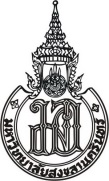 ส่วนงาน ……………………………………………………………………………………………………………………………………...……ที่ มอ ...............................................................................      วันที่    ………………………………………...................……..เรื่อง  รายงานผลการแต่งตั้งพนักงานมหาวิทยาลัยให้ดำรงตำแหน่งสูงขึ้นเรียน  อธิการบดี	 	คณะ.....................................................  ขอรายงานผลการแต่งตั้งพนักงานมหาวิทยาลัยให้ดำรงตำแหน่ง  สูงขึ้นราย ............................................................................ ตำแหน่ง ...................................................ระดับ.........................  ขอแต่งตั้งเป็นระดับ ..........................................โดย  วิธีปกติ     วิธีพิเศษ   ซึ่ง  เกินกรอบตำแหน่ง     ไม่เกินกรอบตำแหน่ง                      1.คณะกรรมการประเมินเพื่อแต่งตั้งบุคคลให้ดำรงตำแหน่งสูงขึ้น ในคราวประชุมครั้งที่............................... เมื่อวันที่................................................ได้เห็นชอบแล้วดังนี้                         1.1 การขอแต่งตั้งตำแหน่งระดับชำนาญการ (เฉพาะตำแหน่งที่ได้รับเงินค่าตอบแทน)                                                    ชำนาญงานพิเศษ และชำนาญการพิเศษ                                ผลการดำเนินงาน              ผลงาน                            1.2 การขอแต่งตั้งตำแหน่งระดับเชี่ยวชาญ                                        ผลการดำเนินงาน               ผลงาน                                 การใช้ความรู้ความสามารถในงานสนับสนุนงานบริการวิชาการหรืองานวิชาชีพบริการต่อสังคม                               ความเป็นที่ยอมรับในงานด้านนั้นๆ หรือในวงวิชาการ                         2. คณะอนุกรรมการประเมินการแต่งตั้งสังกัดคณะ............................................................... ในคราวประชุม     ครั้งที่........................ เมื่อวันที่ .................................... พิจารณาผลการประเมินของผู้ทรงคุณวุฒิแล้ว มีมติ        เห็นชอบแต่งตั้งให้ดำรงตำแหน่ง  ตั้งแต่วันที่ .................................ซึ่งเป็นวันที่................................        ไม่เห็นชอบแต่งตั้งให้ดำรงตำแหน่ง  เนื่องจาก..............................................................................................................................                       3. ผลการพิจารณาจริยธรรมและจรรยาบรรณทางวิชาชีพ        ไม่พบว่ามีการละเมิดทางจริยธรรมและจรรยาบรรณทางวิชาชีพ        พบว่ามีการละเมิดทางจริยธรรมและจรรยาบรรณทางวิชาชีพ                                      ควรตรวจสอบการละเมิดทางจริยธรรมและจรรยาบรรณทางวิชาชีพเพิ่มเติม                       4. รายชื่อคณะกรรมการผู้ทรงคุณวุฒิเพื่อประเมินผลงานและจริยธรรมและจรรยาบรรณทางวิชาชีพ ตามคำสั่งมหาวิทยาลัยสงขลานครินทร์ ที่ ……………...........………. ลงวันที่ ……….....………………. ประกอบด้วย		      4.1 .........................................................ตำแหน่ง..............................สังกัด...........................................	     	4.2..........................................................ตำแหน่ง..............................สังกัด....................................................................................................ตำแหน่ง..............................สังกัด...........................................                      5. คณะได้จัดส่ง      	  แบบรายงานผลการแต่งตั้งให้ดำรงตำแหน่งสูงขึ้น จำนวน 2 ชุด       	  ผลงานที่เสนอขอแต่งตั้ง และแบบแสดงหลักฐานการมีส่วนร่วมในผลงาน จำนวน 1 ชุด                               แบบข้อมูลข้าราชการและพนักงานมหาวิทยาลัยเงินงบประมาณแผ่นดิน (กรอบ 30%)    	  เอกสารการดำเนินการอื่น ๆ จำนวน 1 ชุด ดังนี้  มติคณะกรรมการประเมินเพื่อแต่งตั้งบุคคลให้ดำรงตำแหน่งสูงขึ้น (ตามข้อ 1)  บันทึกเสนอแต่งตั้ง/เสนอผลงานฉบับแก้ไขปรับปรุง และแบบคำขอรับการแต่งตั้ง  แบบประเมินการแต่งตั้ง  แบบประเมินผลงานและแบบสรุปผลการประเมินผลงานของผู้ทรงคุณวุฒิ  รายงานการประชุมคณะอนุกรรมการประเมินการแต่งตั้ง  หนังสือการตอบรับการเผยแพร่ผลงาน  แบบสรุปการประเมินผลการปฏิบัติงานย้อนหลัง                       จึงเรียนมาเพื่อโปรดพิจารณาดำเนินการต่อไปด้วย จะเป็นพระคุณยิ่ง                              (                                            )                                                                       คณบดีคณะ..........................................................